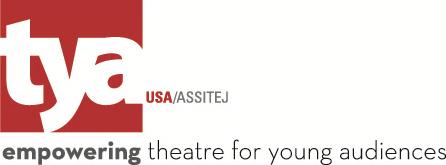 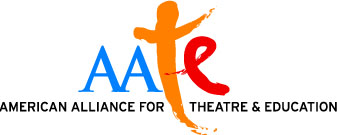 
2013 YOUNG PLAYWRIGHTS FOR CHANGE
COMPETITION APPLICATIONSTUDENT’S NAME  (PLAYWRIGHT)STUDENT’S NAME  (PLAYWRIGHT)GENDER
       GENDER
       DATE OF BIRTHDATE OF BIRTHDATE OF BIRTHSCHOOLSCHOOLSCHOOLSCHOOLSCHOOLSCHOOLGRADE LEVEL  (2013-14)PARENTS’/GUARDIANS’ NAMES (PLEASE LIST ALL PARENTS/GUARDIANS IN THIS HOUSEHOLD)PARENTS’/GUARDIANS’ NAMES (PLEASE LIST ALL PARENTS/GUARDIANS IN THIS HOUSEHOLD)PARENTS’/GUARDIANS’ NAMES (PLEASE LIST ALL PARENTS/GUARDIANS IN THIS HOUSEHOLD)PARENTS’/GUARDIANS’ NAMES (PLEASE LIST ALL PARENTS/GUARDIANS IN THIS HOUSEHOLD)PARENTS’/GUARDIANS’ NAMES (PLEASE LIST ALL PARENTS/GUARDIANS IN THIS HOUSEHOLD)PARENTS’/GUARDIANS’ NAMES (PLEASE LIST ALL PARENTS/GUARDIANS IN THIS HOUSEHOLD)PARENTS’/GUARDIANS’ NAMES (PLEASE LIST ALL PARENTS/GUARDIANS IN THIS HOUSEHOLD)STREET ADDRESSSTREET ADDRESSSTREET ADDRESSSTREET ADDRESSSTREET ADDRESSSTREET ADDRESSSTREET ADDRESSCITYCITYSTATESTATESTATEZIPZIPHOME PHONEPARENT PHONE  (WORK / MOBILE)PARENT PHONE  (WORK / MOBILE)PARENT PHONE  (WORK / MOBILE)PARENT PHONE  (WORK / MOBILE)PARENT PHONE  (WORK / MOBILE)PARENT PHONE  (WORK / MOBILE)PARENT E-MAIL ADDRESSPARENT E-MAIL ADDRESSPARENT E-MAIL ADDRESSPARENT E-MAIL ADDRESSPARENT E-MAIL ADDRESSPARENT E-MAIL ADDRESSPARENT E-MAIL ADDRESSTITLE OF PLAYTITLE OF PLAYTITLE OF PLAYTITLE OF PLAYTITLE OF PLAYTITLE OF PLAYTITLE OF PLAY
PARENT/GUARDIAN PERMISSION STATEMENT AND WAIVER 
Please read the following statement and sign below.
I, the undersigned, being legal guardian of the program participant named above, agree to and provide permission for my child to submit written work as part of the Young Playwrights for Change playwriting contest. I acknowledge and understand that if my child is selected as a finalist, all sponsoring organizations (including Theatre for Young Audiences/USA, and American Alliance for Theatre Education) reserve the right to excerpt or quote my student’s work and/or reproduce said written work for any reasonable purpose (including, but not limited to print publications, publicity, archives, education, and internet publications) without being entitled to remuneration or compensation.  I grant the right to use my student’s photograph, likeness, video or voice recording for broadcast or publication in any and all media.  I hereby release any claims of libel, slander, violation of privacy or similar rights.     
PARENT/GUARDIAN PERMISSION STATEMENT AND WAIVER 
Please read the following statement and sign below.
I, the undersigned, being legal guardian of the program participant named above, agree to and provide permission for my child to submit written work as part of the Young Playwrights for Change playwriting contest. I acknowledge and understand that if my child is selected as a finalist, all sponsoring organizations (including Theatre for Young Audiences/USA, and American Alliance for Theatre Education) reserve the right to excerpt or quote my student’s work and/or reproduce said written work for any reasonable purpose (including, but not limited to print publications, publicity, archives, education, and internet publications) without being entitled to remuneration or compensation.  I grant the right to use my student’s photograph, likeness, video or voice recording for broadcast or publication in any and all media.  I hereby release any claims of libel, slander, violation of privacy or similar rights.     
PARENT/GUARDIAN PERMISSION STATEMENT AND WAIVER 
Please read the following statement and sign below.
I, the undersigned, being legal guardian of the program participant named above, agree to and provide permission for my child to submit written work as part of the Young Playwrights for Change playwriting contest. I acknowledge and understand that if my child is selected as a finalist, all sponsoring organizations (including Theatre for Young Audiences/USA, and American Alliance for Theatre Education) reserve the right to excerpt or quote my student’s work and/or reproduce said written work for any reasonable purpose (including, but not limited to print publications, publicity, archives, education, and internet publications) without being entitled to remuneration or compensation.  I grant the right to use my student’s photograph, likeness, video or voice recording for broadcast or publication in any and all media.  I hereby release any claims of libel, slander, violation of privacy or similar rights.     
PARENT/GUARDIAN PERMISSION STATEMENT AND WAIVER 
Please read the following statement and sign below.
I, the undersigned, being legal guardian of the program participant named above, agree to and provide permission for my child to submit written work as part of the Young Playwrights for Change playwriting contest. I acknowledge and understand that if my child is selected as a finalist, all sponsoring organizations (including Theatre for Young Audiences/USA, and American Alliance for Theatre Education) reserve the right to excerpt or quote my student’s work and/or reproduce said written work for any reasonable purpose (including, but not limited to print publications, publicity, archives, education, and internet publications) without being entitled to remuneration or compensation.  I grant the right to use my student’s photograph, likeness, video or voice recording for broadcast or publication in any and all media.  I hereby release any claims of libel, slander, violation of privacy or similar rights.     
PARENT/GUARDIAN PERMISSION STATEMENT AND WAIVER 
Please read the following statement and sign below.
I, the undersigned, being legal guardian of the program participant named above, agree to and provide permission for my child to submit written work as part of the Young Playwrights for Change playwriting contest. I acknowledge and understand that if my child is selected as a finalist, all sponsoring organizations (including Theatre for Young Audiences/USA, and American Alliance for Theatre Education) reserve the right to excerpt or quote my student’s work and/or reproduce said written work for any reasonable purpose (including, but not limited to print publications, publicity, archives, education, and internet publications) without being entitled to remuneration or compensation.  I grant the right to use my student’s photograph, likeness, video or voice recording for broadcast or publication in any and all media.  I hereby release any claims of libel, slander, violation of privacy or similar rights.     
PARENT/GUARDIAN PERMISSION STATEMENT AND WAIVER 
Please read the following statement and sign below.
I, the undersigned, being legal guardian of the program participant named above, agree to and provide permission for my child to submit written work as part of the Young Playwrights for Change playwriting contest. I acknowledge and understand that if my child is selected as a finalist, all sponsoring organizations (including Theatre for Young Audiences/USA, and American Alliance for Theatre Education) reserve the right to excerpt or quote my student’s work and/or reproduce said written work for any reasonable purpose (including, but not limited to print publications, publicity, archives, education, and internet publications) without being entitled to remuneration or compensation.  I grant the right to use my student’s photograph, likeness, video or voice recording for broadcast or publication in any and all media.  I hereby release any claims of libel, slander, violation of privacy or similar rights.     
PARENT/GUARDIAN PERMISSION STATEMENT AND WAIVER 
Please read the following statement and sign below.
I, the undersigned, being legal guardian of the program participant named above, agree to and provide permission for my child to submit written work as part of the Young Playwrights for Change playwriting contest. I acknowledge and understand that if my child is selected as a finalist, all sponsoring organizations (including Theatre for Young Audiences/USA, and American Alliance for Theatre Education) reserve the right to excerpt or quote my student’s work and/or reproduce said written work for any reasonable purpose (including, but not limited to print publications, publicity, archives, education, and internet publications) without being entitled to remuneration or compensation.  I grant the right to use my student’s photograph, likeness, video or voice recording for broadcast or publication in any and all media.  I hereby release any claims of libel, slander, violation of privacy or similar rights.     PARENT / GUARDIAN SIGNATUREPARENT / GUARDIAN SIGNATUREPARENT / GUARDIAN SIGNATUREDATE SIGNEDDATE SIGNEDDATE SIGNEDDATE SIGNEDPARENT / GUARDIAN NAME (PRINTED)PARENT / GUARDIAN NAME (PRINTED)PARENT / GUARDIAN NAME (PRINTED)PARENT / GUARDIAN NAME (PRINTED)PARENT / GUARDIAN NAME (PRINTED)PARENT / GUARDIAN NAME (PRINTED)PARENT / GUARDIAN NAME (PRINTED)